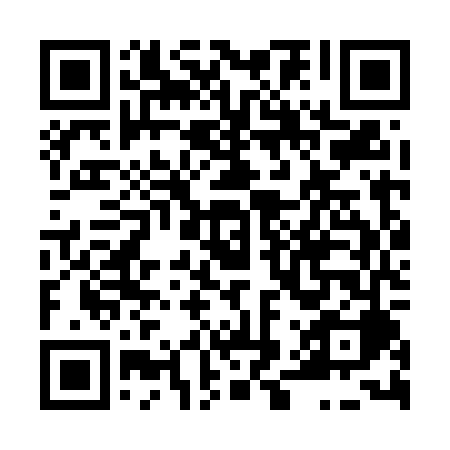 Prayer times for Borova Lada, Czech RepublicWed 1 May 2024 - Fri 31 May 2024High Latitude Method: Angle Based RulePrayer Calculation Method: Muslim World LeagueAsar Calculation Method: HanafiPrayer times provided by https://www.salahtimes.comDateDayFajrSunriseDhuhrAsrMaghribIsha1Wed3:305:441:026:078:2210:272Thu3:275:421:026:088:2310:293Fri3:245:411:026:098:2510:324Sat3:215:391:026:108:2610:345Sun3:185:371:026:108:2810:376Mon3:155:361:026:118:2910:397Tue3:125:341:026:128:3010:428Wed3:095:331:026:138:3210:459Thu3:065:311:026:148:3310:4710Fri3:035:301:026:158:3510:5011Sat3:015:281:026:168:3610:5312Sun2:585:271:026:168:3710:5513Mon2:555:251:026:178:3910:5814Tue2:525:241:026:188:4011:0115Wed2:495:231:026:198:4111:0316Thu2:465:211:026:208:4311:0617Fri2:455:201:026:208:4411:0918Sat2:455:191:026:218:4511:1119Sun2:445:181:026:228:4711:1120Mon2:445:161:026:238:4811:1221Tue2:445:151:026:238:4911:1322Wed2:435:141:026:248:5011:1323Thu2:435:131:026:258:5211:1424Fri2:425:121:026:268:5311:1425Sat2:425:111:026:268:5411:1526Sun2:425:101:026:278:5511:1527Mon2:415:091:036:288:5611:1628Tue2:415:091:036:288:5711:1729Wed2:415:081:036:298:5811:1730Thu2:415:071:036:308:5911:1831Fri2:415:061:036:309:0011:18